Уважаемые жители и гости Сосновского района!!! 	С наступлением теплой и ветреной погоды участились случаи ландшафтных пожаров на территориях сельских поселений и садовых товариществ. Чаще всего причиной таких пожаров является человек, действия которого могут привести к трагическим последствиям: гибель или вред здоровью населения, материальный ущерб.	Требования к сжиганию мусора и травы изложены в постановлении Правительства РФ № 1479 от 16.09.2020г. «Об утверждении Правил противопожарного режима в Российской Федерации». 	Знать и соблюдать требования пожарной безопасности важно каждому человеку! Будьте внимательны, чтобы не случилась беда!!!                                                               ПЧ №112 Центрального отряда ОГУ «ППС ЧО»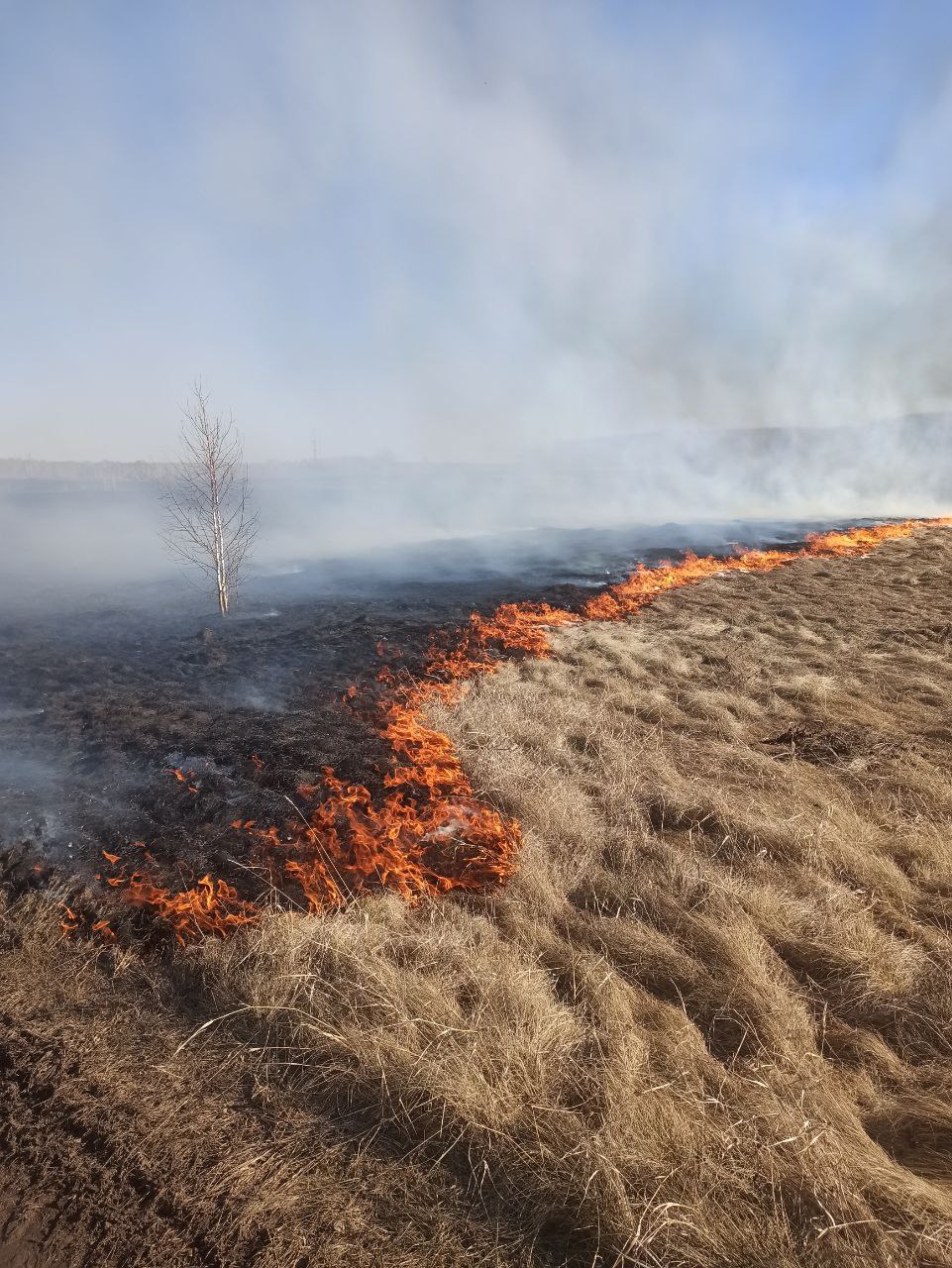 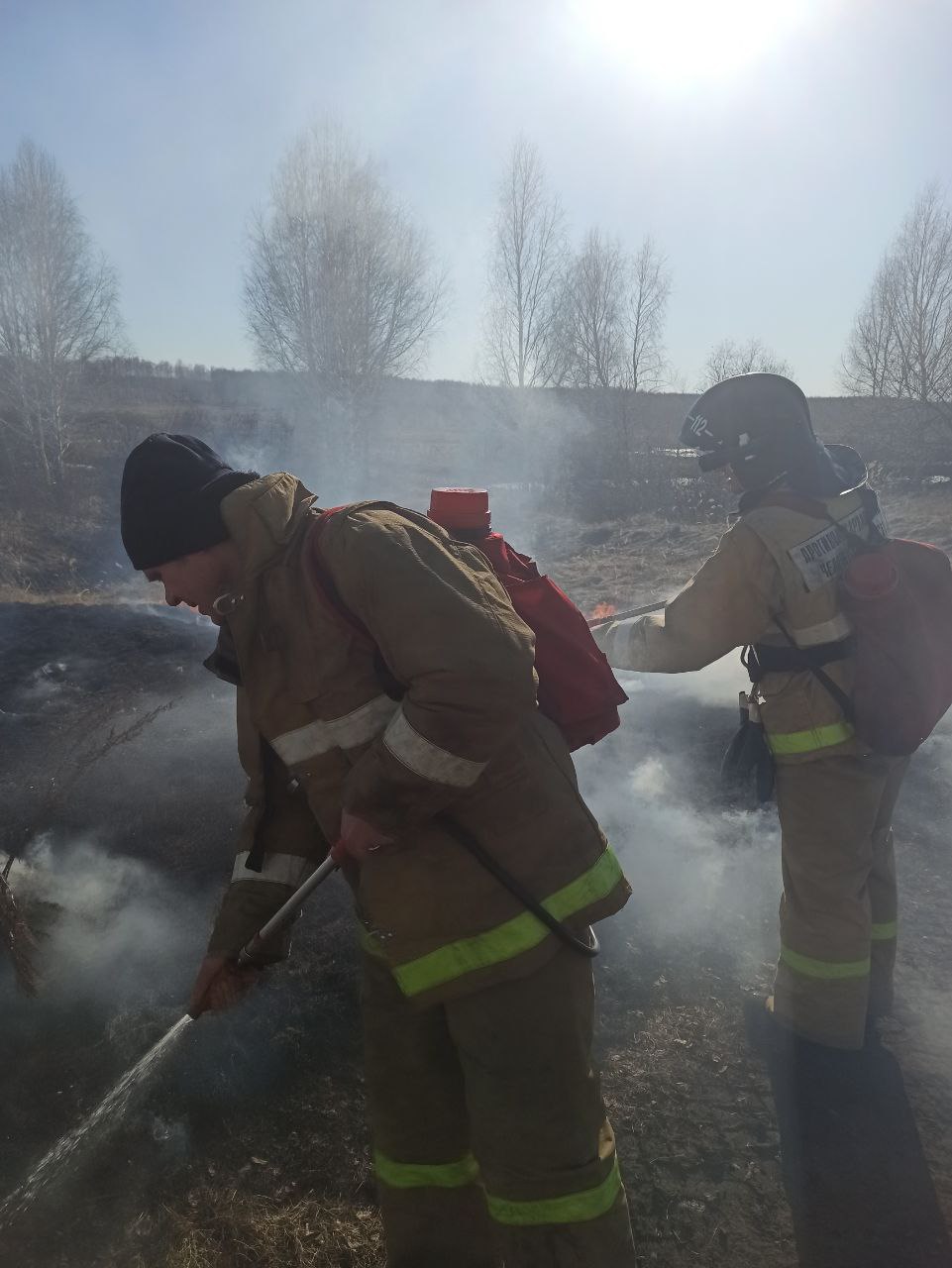 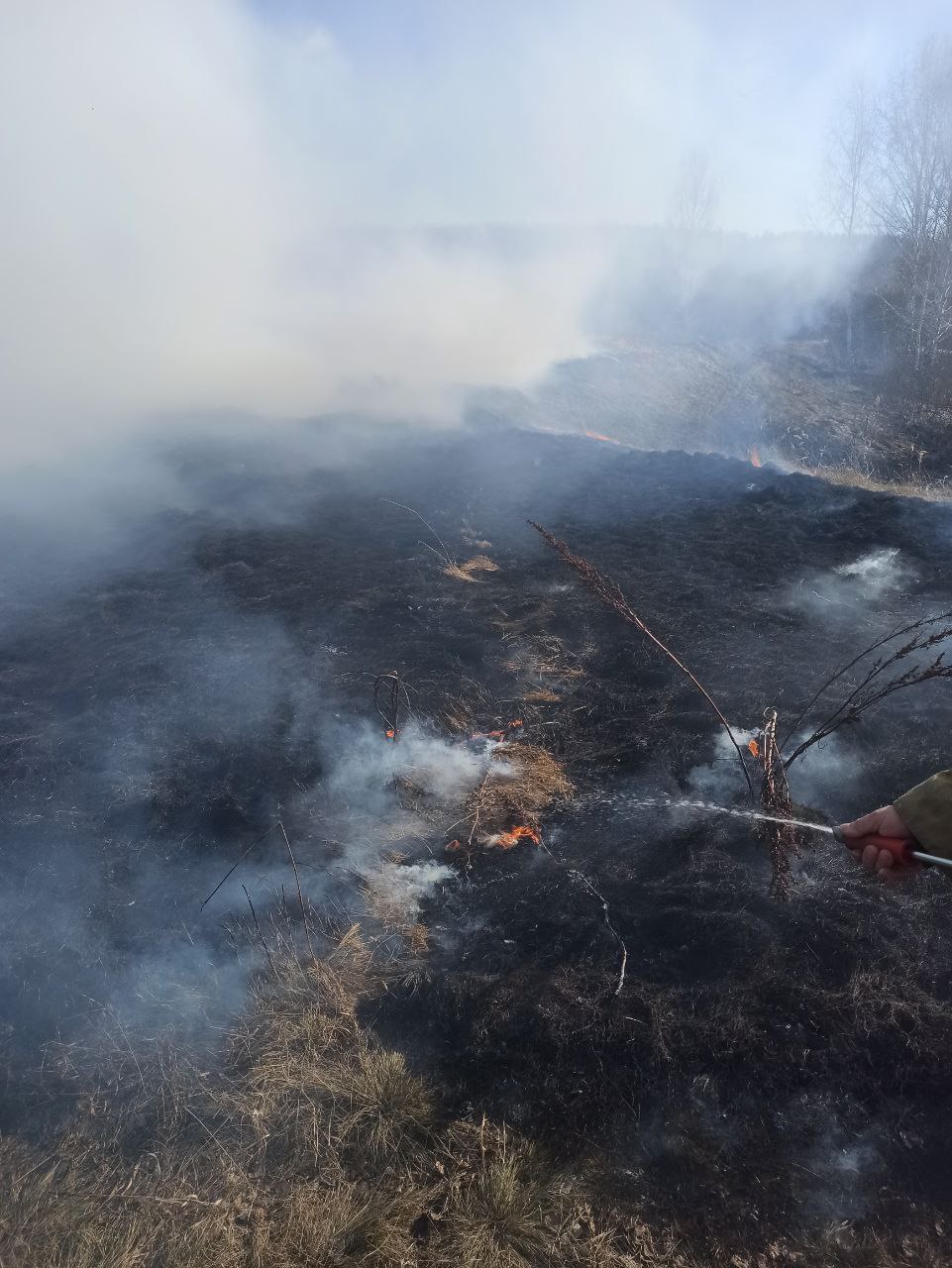 